Materiale classe primaCOSA METTERE NELLO ZAINO PER ESSERE PRONTI AD AFFRONTARE LA CLASSE PRIMA…... tanto entusiasmo e voglia di imparare.. desiderio di conoscere nuovi amici e nuove maestreMateriale:Quadernoni a quadretti (0,5 cm) con margine violaCopertine colorate (gialla- blu- arancione -rossa- verde- bianca- trasparente)Astuccio con matite colorate, pennarelli, matita (2 o HB), gomma, righello, temperino con raccoglitore, forbici, colla stickLibri di testo ricoperti con etichettaScarpe da ginnastica da lasciare a scuola in un sacchetto di stoffa con il nomeGrembiule della scuola dell’infanzia per attività pittoricheRaccoglitore ad anelli ed una confezione di buste trasparentiCartellettaAlbum da disegno con fogli lisciTutto il materiale dovrebbe essere etichettato con nome e cognome                                                                        Ti aspettiamo                                                                                                                                           le tue maestre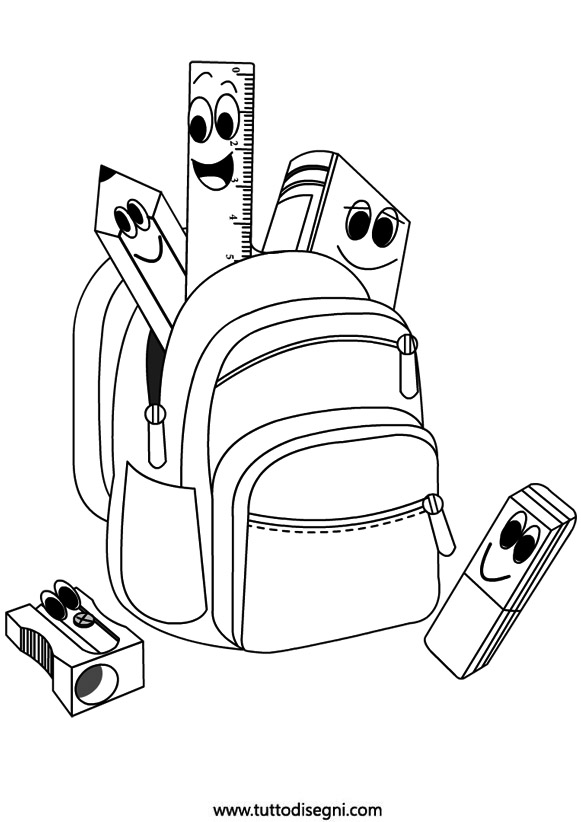 